Объединение «Бумажный мир игрушек»Группа № 2,  II год обученияТема дистанционного  занятия № 6 «Бабочка».Бумажные бабочки на нитке — мастер класс с фото Для бабочек можно использовать белую бумагу формата А4, и даже газету, смотрится очень оригинально.Что необходимо:БумагаНожницыПростой карандашШаблоны бабочек (любые, мелкие, средние, крупные)Клей ПВАПриступаем к работе:1. Подготовив все необходимое, можно приступать к работе,  обводим и вырезаем бабочки.2. Я вырезала бабочки одинакового размера. Приклеила к крылышку стразы (можно без них), я их покупала в магазине «Все для скрапбукинга», там таких мелочей хватает.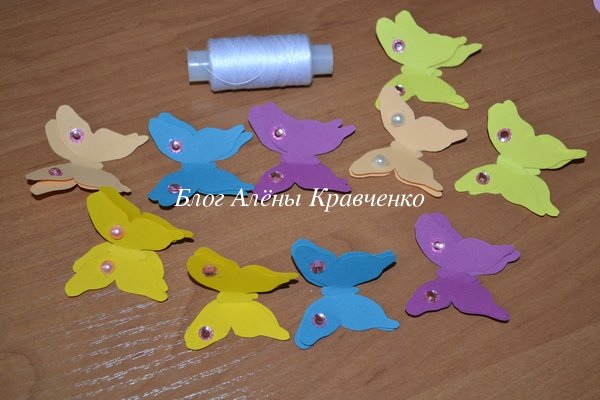 3. Беру самую обыкновенную тонкую нитку и клей ПВА. Наносим клей на центр бабочки и на нитку, сверху приклеиваем вторую бабочку. Следовательно, я вырезала по 2 бабочки одного цвета.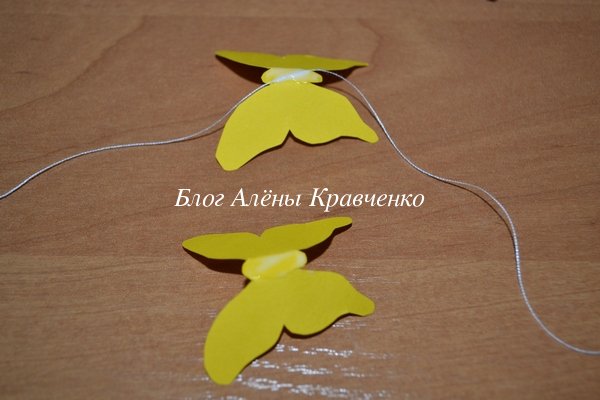 4. Таким образом, на одинаковом расстоянии приклеиваем все бабочки к нитке и даем клею высохнуть. Когда приклеиваете бабочку, одну к другой, лучше всего придавить их пальцами.Вот что у меня получилось.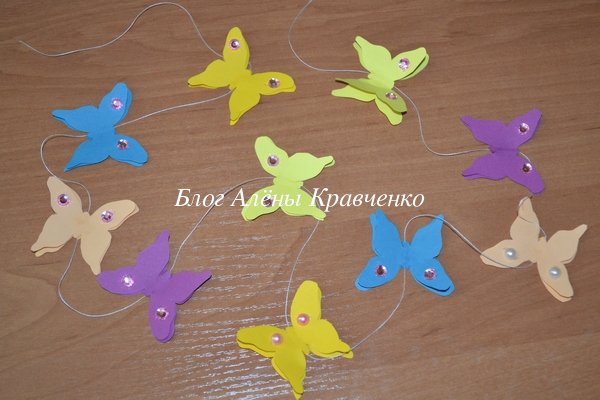 5. Теперь можно украшать этой красотой комнату. Я приклеила нитку и ленточки с бабочками на стену, можно на потолок или на люстру. Конечно, чтобы было красивее, понадобится много таких ниточек с бабочками.Вот так это выглядит у меня.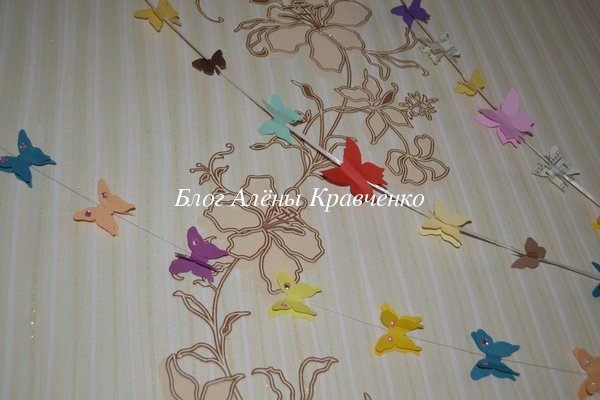 Наши дети сказали, что бумажные бабочки на нитке смотрятся красивее, чем на ленточке, с далека, на стене, даже не видно нитки, такое чувство, что это просто бабочки, без нитки, которые приклеили с стене.Фотоаппарат не может передать красоту, но со стороны, это очень красиво и оригинально. У меня была задумка, что бабочки летят из одной точки, и разлетаются вверх в разные стороны. Но нужно еще сделать, хотя бы нитки 2-3 с бабочками, тогда будет еще красивее.Бабочки можно приклеивать на декоративную нитку, но для этого придется использовать клеевой пистолет. Будет и быстрее, и еще более надежно.Мне очень нравятся бабочки на стене без нитки нитки.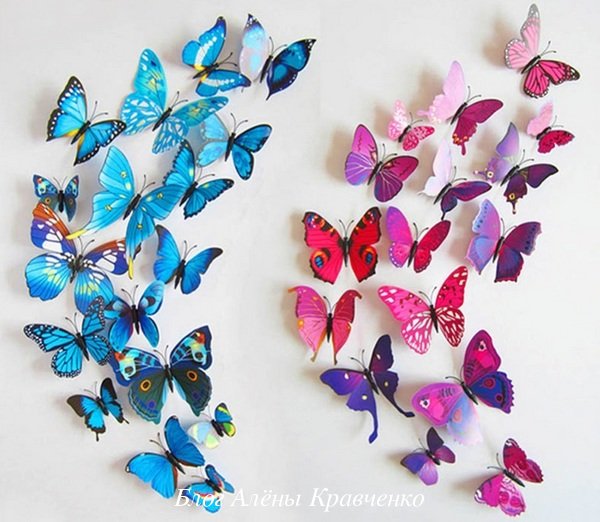 Такой декор стены не просто красивый, но и необычный, оригинальный. Так можно украсить студию для фото или кафе.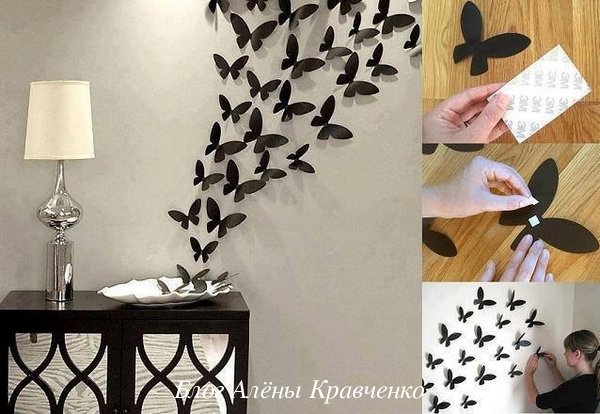 Это оригинальный элемент декора. Просто и очень красиво.Из бумаги можно сделать объемную бабочку. Используется бумага для оригами.